HƯỚNG DẪN SỬ DỤNG ĐIỀU KIỆN AN TOÀN KHI LẮP ĐẶTTrước khi lắp đặt, cần làm sạch khu vực treo máy để tránh máy hút các mảng bám bẩn và bụi.Chú ý khu vực xung quanh: Cần khai thác sức hút hiệu quả, tránh mở nhiều cửa sổ xung quanh khu vực hút sẽ gây ra sự đối lưu không khí ngăn chặn khói nấu ăn lên đến cửa hút của máy.Ống thông gió không dùng chung với các thiết bị khác như ống gas, ống làm ấm và ống tạo khí nóng.Kiểm tra nguồn điện ổn định đảm bảo 220-230V.Khi đấu điện phải đấu đủ 3 dây lửa – nguội – tiếp địa đúng vị trí.Các khúc gấp của ống thông gió đảm báo ≥ 120◦ để khí lưu thông dễ dàng Đường ống từ máy ra ngoài tối đa dài 2m để đảm bảo hiệu quả hút và giảm tối đa độ ồnKhi lắp máy phải đảm bảo rằng máy cân bằng, không bị nghiêng về một phía để tránh tình trạng lưới lọc mỡ chỉ lọc được một đầu và khi hoạt động máy bị rung.Chiều dài ống xả cần được giảm thiểu, ít gấp khúc để tránh nhiễu loạn không khí.Đo chính xác khoảng cách giữa các vít, đánh dấu trên tường, dùng máy khoan bê tông khoan theo kích thước và bắt chặt máy vào tường.HƯỚNG DẪN LẮP ĐẶT VÀ HƯỚNG DẪN SỬ DỤNG	Model: LT-270B; LT-270I; LT-702I Hướng dẫn lắp đặt: Cách 1 : Máy gắn vào tường.Lắp đặt máy cách bề mặt bếp khoảng 65-75 cm, khoan 2 lỗ có đường kính 8mm và chiều sâu 40mm. Chèn 2 chiếc vít nở vào 2 lỗ đã khoan.Cố định ống thoát khí vào sau thân máy.Tháo tấm lưới, giữ cho máy thẳngvà đưa ốc vít vào phía trong máy để cố định máy.Lắp cố định lại tấm lưới.Cách 2 : Máy nối với nóc tủ.Khoan 4 lỗ có đường kính 5mm và đường kính 130mm ở phía dưới nóc tủ. Bắt vít từ trong máy bắt lên.Cố định ống nối thoát khí vào trong lỗ thoát khí trên nóc máy hút mùi.Tháo tấm lưới, giữ máy thẳng, cố định nó bằng các ốc vít.Lắp cố định tấm lưới. Hướng dẫn điều chỉnh hướng thoát khí: Xoay nút điều chỉnh đường dẫn khí thoát ra ngoài “ Outdoor’’, thì khí sẽ thoát ra bằng đường ống thoát khí phía trên máy. Xem hình  1.Xoay nút điều chỉnh đường dẫn khí thoát ra bên trong“ Indoor’’ thì khí sẽ thoát ra phía trước, không qua đường ống thoát khí .Xem hình 2.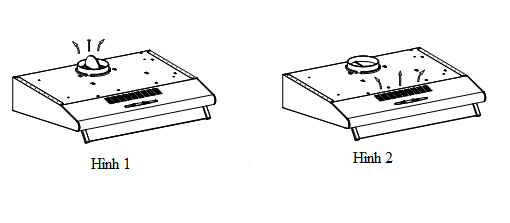  Hướng dẫn sử dụng : Minh họa mặt điều khiển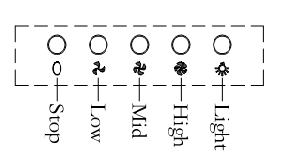 Ấn nút “Stop” để tắt/dừng hoạt động của máy.Ấn nút tốc độ thấp “ Low’’, động cơ chạy với tốc độ thấp.Ấn nút tốc độ trung bình “ Mid’’, động cơ sẽ chạy với tốc độ trung bình.Ấn nút tốc độ cao “ Hight”, động cơ sẽ chạy với tốc độ cao.Ấn nút đèn, hai đèn chiếu sáng sẽ sáng lên. Ấn lại 1 lần nữa thì đèn sẽ tắt.Model: LT-700T  Hướng dẫn lắp đặtCách 1 : Máy gắn vào tường.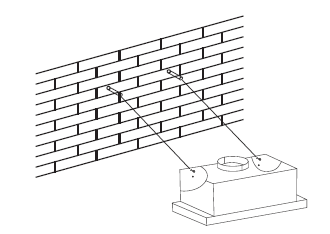 Lắp đặt máy cách bề mặt bếp khoảng 65-75 cm, khoan 2 lỗ có đường kính 8mm và chiều sâu 40mm. Chèn 2 chiếc vít nở vào 2 lỗ đã khoan.Cố định ống thoát khí vào sau thân máy.Tháo tấm lưới, giữ cho máy thẳngvà đưa ốc vít vào phía trong máy để cố định máy.Lắp cố định lại tấm lưới.Cách 2 : Máy nối với nóc tủ.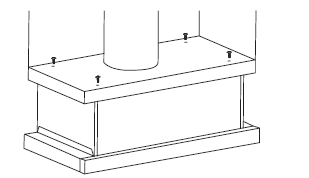 Khoan 4 lỗ có đường kính 5mm và 130mm trên nóc tủ, bắt vít từ trong máy bắt lênCố định ống nối thoát khí trong lỗ thoát khí trên nóc máy hút mùi.Tháo tấm lưới, giữ máy thẳng, cố định bằng các ốc vít, nở.Lắp cố định tấm lưới    Hướng dẫn sử dụngMinh họa mặt điều khiển 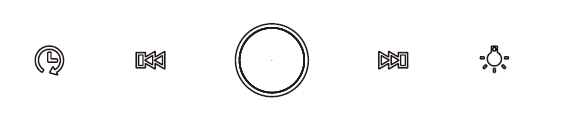 Nút nguồn: Khi máy ở chế độ chờ, bấm giữ 5 giây máy khởi động. Khi máy đang hoạt động thì bấm nút nguồn sẽ tắt bật đèn và động cơ máy.Nút tăng/giảm: Khi máy đang hoạt động, ấn nút tăng/ giảm để tăng/giảm cấp độ hút của máy, có thể giảm về cấp độ 0 và tăng lên cấp độ 3Nút đèn: Khi máy đang hoạt động, bấm để tắt/bật đèn.Nút đặt giờ: Khi máy đang hoạt động, ấn chạm nút đặt giờ máy sẽ tự động đặt giờ 1 phút, sau khi hết thời gian máy tự động tắt đèn và tắt máy.Khi máy đang hoạt động, ấn giữ sẽ đặt giờ tuỳ chọn, màn hình LED sáng lên và ấn nút tăng giảm để hạn đặt từ 1 – 9 phút.Model : LT C09/70 Hướng dẫn lắp đặtMáy hút mùi nên đặt tại vị trí cách mặt bếp khoảng 65cm – 75 cm là tốt nhất.Lắp các thanh treo vào vị trí muốn đặt máy, với chiều cao cố định và giữ thẳng. Nâng thân máy cài vào thanh treo, chú ý chỉnh thân máy cân không bị lệch.Lắp ống thoát khí cho máy hút mùi, đảm bảo cố định chắc chắn.Đặt cả hai toa lên thân máy hút mùi, điều chỉnh chiều cao của toa trong cho phù hợp, sau đó cố định toa trong, khung toa trong và thân máy bằng ốc vít an toàn Hướng dẫn sử dụngMinh họa mặt điều khiển:  Ấn nút “ Stop” dừng lại, máy sẽ dừng hoạt động.Ấn nút tốc độ thấp “ Low’’, máy chạy với tốc độ thấp.Ấn nút tốc độ trung bình “ Mid’’, máy sẽ chạy với tốc độ trung bình.Ấn nút tốc độ cao “ Hight”, máy sẽ chạy với tốc độ cao.Ấn nút đèn, hai đèn chiếu sáng sẽ sáng lên. Ấn lại 1 lần nữa thì đèn sẽ tắt.HƯỚNG DẪN BẢO DƯỠNGVệ sinh máy hút mùi thường xuyên để máy hoạt động trong trạng thái tốt nhất. Một số bộ phận của máy sẽ dễ bị bén lửa nếu như không vệ sinh sạch sẽ.Nếu dây nguồn bị hở, gọi thợ sửa chữa có trình độ, chuyên môn ,để tránh gây nguy hiểm.Khi không có sự giám sát của người lớn trẻ em không được tự ý vệ sinh và bảo dưỡng máy.Không để vật dễ cháy nổ ở dưới máy hút mùi.Vệ sinh sạch sẽ lưới lọc mỡ để máy hoạt động được tốt nhất.Giữ cho phòng bếp luôn được thông thoáng.Kiểm tra xem dòng điện có thích hợp với hoạt động của máy không. Khi máy hoạt động lâu, máy có thể sẽ nóng lên. Đây là hiện tượng bình thường.Chỉ cắm máy vào ổ cắm đã nối đúng cách. Nếu không chắc chắn về ổ cắm bạn có thể gọi điện tư vấn từ các kỹ sư điện.Nếu không tuân thủ theo hướng dẫn này có thể dẫn đến nguy hiểm, cháy nổ hoặc điện giật.Cách vệ sinh máy hút mùiVệ sinh sạch sẽ lưới lọc mỡ.Lưới lọc mỡ được làm từ nhôm, không nên vệ sinh bằng các hóa chất có tính ăn mòn cao. Giữ lưới lọc mỡ sạch sẽ thì máy sẽ hoạt động tốt nhất. Hãy tuân thủ nghiêm những nguyên tắc dưới đây để đảm bảo máy có thể hoạt động trong trạng thái ổn định: Đặt tấm lưới vào 40 – 50cc nước tẩy rửa pha với nước và ngâm trong khoảng 2-3 phút. Đeo găng tay và rửa sạch nó bằng bàn chải mềm. Không nên sử dụng lực quá mạnh khi vệ sinh tấm lưới, vì nếu làm như vậy tấm lưới sẽ dễ bị hỏng và bị móp méo lưới.Chú ý về cách vệ sinh máy hút mùi.Ngắt nguồn điện trước khi vệ sinh máy.Để bảo vệ thân máy khỏi bị ăn mòn do thời gian sử dụng lâu, máy hút mùi nên vệ sinh bằng nước nóng kết hợp với nước tẩy rửa nồng độ nhẹ 2 tháng/lần.Không nên sử dụng nước tẩy có độ ăn mòn cao.Giữ cho motor và các phần của những thiết bị khác không bị ngấm nước.Ngắt nguồn điện trước khi vệ sinh máy.Lưới lọc mỡ không nên tiếp xúc với nhiệt quá cao.Không tháo thanh cố định bộ lọc than hoạt tính.CÁC LỖI THƯỜNG GẶP VÀ CÁCH KHẮC PHỤC Bầu gió Cửa khí thoát ra ngoài     ( Outdoor ) Cửa khí thoát bên trong     ( Indoor )  Nút chỉnh hướng hút khí.Sự cốNguyên nhânCách giải quyếtCách giải quyếtĐèn sáng nhưng  motor không hoạt độngCánh quạt bị kẹtLiên hệ với Trung tâm bảo hànhLiên hệ với Trung tâm bảo hànhĐèn sáng nhưng  motor không hoạt độngTụ điện bị hỏngLiên hệ với Trung tâm bảo hànhLiên hệ với Trung tâm bảo hànhĐèn sáng nhưng  motor không hoạt độngMotor bị cháyLiên hệ với Trung tâm bảo hànhLiên hệ với Trung tâm bảo hànhĐèn sáng nhưng  motor không hoạt độngĐộng cơ bị tắt hoặc do các động cơ có mùi hôiLiên hệ với Trung tâm bảo hànhLiên hệ với Trung tâm bảo hànhĐèn không sáng, motor không hoạt độngHãy kiểm tra những vấn đề dưới đây :Hãy kiểm tra những vấn đề dưới đây :Hãy kiểm tra những vấn đề dưới đây :Đèn không sáng, motor không hoạt độngĐèn bị hỏngĐèn bị hỏngThay đèn mớiĐèn không sáng, motor không hoạt độngDây nguồn nối không khớp với nhauDây nguồn nối không khớp với nhauKiểm tra lại dây nguồn vàoMáy bị rung khi hoạt độngCánh quạt bị hở và gây ra rung lắcCánh quạt bị hở và gây ra rung lắcThay cánh quạtMáy bị rung khi hoạt độngMotor chưa được lắp chặt và cố địnhMotor chưa được lắp chặt và cố địnhLắp động cơ thật chắcMáy bị rung khi hoạt độngThân máy chưa được lắp 
chặt và cố địnhThân máy chưa được lắp 
chặt và cố địnhCố định lại thân máy thật chắcLực hút yếuKhoảng cách giữa thân máy hút và bề mặt
nấu của bếp quá xa.Khoảng cách giữa thân máy hút và bề mặt
nấu của bếp quá xa.Điều chỉnh lại khoảng cáchLực hút yếuCửa mở hoặc mở cửa sổ dẫn đến thông gió quá nhiềuCửa mở hoặc mở cửa sổ dẫn đến thông gió quá nhiềuLựa chọn một vị trí thích hợpLực hút yếuỐng ruột gà kéo không căng làm chạm vào cánh bướm của cút không mở được.Ống ruột gà kéo không căng làm chạm vào cánh bướm của cút không mở được.Kéo căng ống ruột gà và kiểm tra cút đầu ra  Máy bị nghiêngCác ốc vít chưa được cố
 định chặtCác ốc vít chưa được cố
 định chặtVặn chặt các ốc vít treo và để nó nằm ngang  Máy bị nghiêngCác ốc vít treo chưa đủ 
chặtCác ốc vít treo chưa đủ 
chặtVặn chặt các ốc vít treo và để nó nằm ngang